								Name________________Inventors and Their Inventions Power Point Scoring GuideInventor:Total Points:  __________Grade:  __________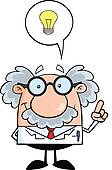 	Name________________Inventors and Their Inventions Power Point Scoring GuideInvention:Total Points:  __________Grade:  __________210Power Point contains a title slidePower Point contains a title slidePower Point does not contain a title slidePower Point contains an introduction slide about the inventorPower Point contains and introduction slidePower Point does not contain an introduction slidePower Point contains biographical information on the inventorPower Point contains biographical information on the inventor that is accuratePower Point contains biographical information about the inventor, but it is inaccurate or has little information themPower Point does not contain biographical information on the inventorPower Point contains at least 3 images/clip artPower Point contains at least 3 images/clip artPower Point contains 1-2 images/clip artPower Point does not contain images/clip art210Power Point contains a title slidePower Point contains a title slidePower Point does not contain a title slidePower Point contains information on how the invention contributed to science and technologyPower Point contains information on how the invention contributed to science and technology accuratelyPower Point contains information on how the invention contributed, but it is inaccurate or has little information on itPower Point does not contain information on how the invention contributed to science and technologyPower Point contains information on how the invention affected societyPower Point contains information on how the invention affected society accuratelyPower Point contains information on how the invention affected society, but it is inaccurate or has little information on it.Power Point does not contain information on how the invention affected societyPower Point has a conclusion slidePower Point contains a conclusion slidePower Point does not contain a conclusion slide